November 19, 2020A-00121037R-2020-3022885TRISTATE HOUSEHOLD GOODS TARIFF CONFERENCE INCATTN CHARLIE MORRISP O BOX 6125LANCASTER PA  17607-6125RE:  for J A Transportation, Inc. t/a Countrywide Moving & Storage  -- Tariff FilingMr. Morris:On November 12, 2020, the 341st Revised Page 2, 200th Revised Page 2-A, and 5th Revised Page 55, to Tristate Tariff Freight Pa. P.U.C. No. 54 were filed for the Commission’s approval.  The filing was accepted for filing and docketed with the Public Utility Commission.These revised pages to Tristate Tariff Freight Pa. P.U.C. No. 54 have been accepted and approved.  The proposed changes shall be effective as per December 16, 2020 (except as noted in the officially filed tariff).  This case shall now be marked closed.  						Very truly yours,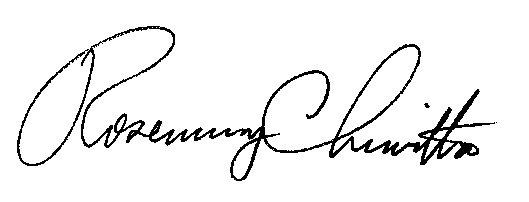 																			Rosemary Chiavetta						Secretary